T.C.TOROS ÜNİVERSİTESİYABANCI DİLLER YÜKSEKOKULU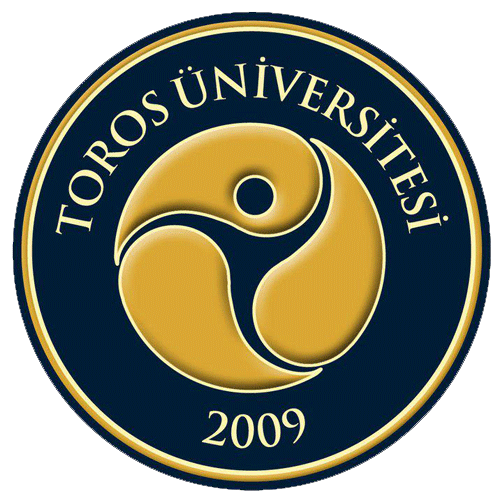 STRATEJİK PLAN(2019 – 2024)Ocak, 2020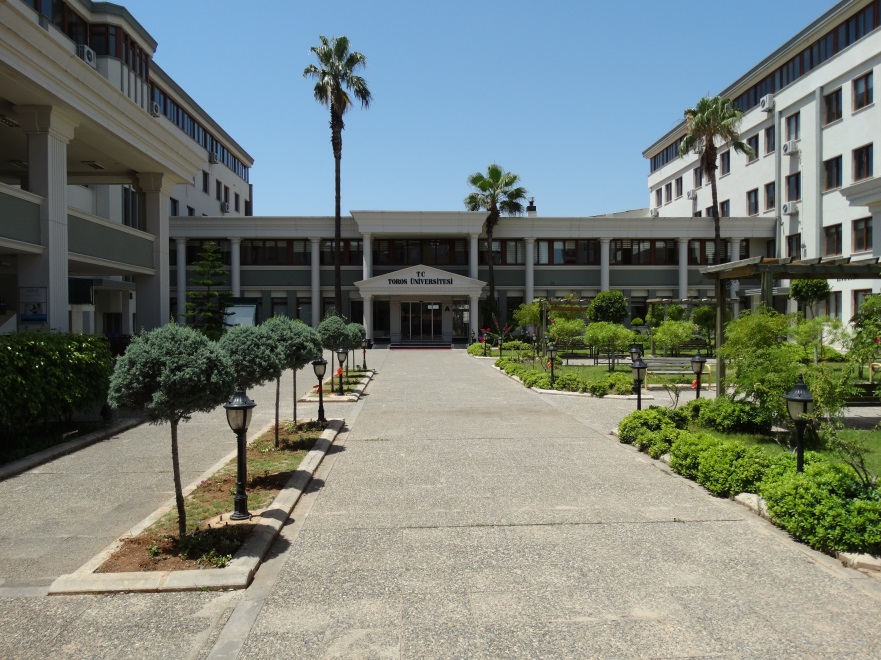 Şekil 1: Toros Üniversitesi Yabancı Diller Yüksekokulu Organizasyon ŞemasıŞekil 2: Toros Üniversitesi Yabancı Diller Yüksekokulu Mütercim-Tercümanlık Bölümü Organizasyon ŞemasıKISALTMALARBAP: Bilimsel Araştırma ProjeleriBEDEK: Bilimsel Etkinlikleri Destekleme KomisyonuKOSGEB: Küçük ve Orta Ölçekli İşletmeleri Geliştirme ve Destekleme İdaresi BaşkanlığıMTOSB: Mersin-Tarsus Organize Sanayi Birliği  MTSO: Mersin Ticaret ve Sanayi Odası    YDYO: Yabancı Diller  Yüksek Okulu    YABANCI DİLLER YÜKSEKOKULU’NUN TARİHÇESİToros Üniversitesi, 07 Temmuz 2009 tarih ve 27281 Sayılı Resmi Gazete ’de yayınlanan 23.06.2009 tarihinde TBMM’de kabul edilen 5913 Sayılı Yüksek Öğretim Kurumları Teşkilatı Kanununda Değişiklik Yapılmasına Dair Kanun’un 1. Maddesi gereği 28.03.1983 tarih ve 2809 sayılı Yüksek Öğretim Kurumları Teşkilatı Kanunu’na Ek Madde 111 ile Mersin Eğitim Vakfı tarafından kurulmuştur.Aynı kanun ile Toros Üniversitesi’nin, Toros Üniversitesi Rektörlüğüne bağlı olarak; Mühendislik Fakültesi, İktisadi – İdari ve Sosyal Bilimler Fakültesi, Güzel Sanatlar Fakültesi, İletişim Fakültesi, Teknoloji ve İşletme Yüksekokulu, Yabancı Diller Yüksekokulu, Meslek Yüksekokulu, Fen Bilimleri Enstitüsü ve Sosyal Bilimler Enstitüsünden oluştuğu belirtilmiştir. Yabancı Diller Yüksekokulu bünyesinde İngilizce Hazırlık Eğitimi, 2010-2011 Eğitim-Öğretim yılında yabancı dille öğretim yapan İktisadi İdari Bilimler Fakültesi, Mühendislik Fakültesi ve Güzel Sanatlar Fakültesinin açılması ile Rektörlüğe bağlı bir birim olarak Hazırlık Okulu Müdürlüğü adı altında öğretime başlamıştır. Toros Üniversitesi Rektörlüğü'nün, üniversiteleri Yabancı Diller Yüksekokulu bünyesinde ortak yabancı dil derslerinin verilebilmesi için Yabancı Diller Bölümü açılması konusundaki teklifi 19/06/2019 tarihli Yükseköğretim Yürütme Kurulu toplantısında incelenmiş ve 2547 sayılı Kanun'un 2880 sayılı Kanun'la değişik 7/d-2 maddesi uyarınca, söz konusu teklif uygun görülmüş olup, Hazırlık Okulu  ‘Yabancı Diller Bölümü’ adını almıştır. Aynı kanun ile Yabancı Diller Yüksekokulu bünyesinde Mütercim-Tercümanlık(İngilizce) Bölümü açılmıştır.Kuruluşundan günümüze kadar geçen 10 yıllık sürede Yabancı Diller Yüksekokulu Yabancı Dil Eğitimini çeşitlendirerek ve güçlendirerek sürdürmüş, akademik kadrosunu ve eğitim-öğretim olanaklarını düzenli olarak arttırmış eğitim kalitesini almaya hak kazandığı Uluslararası tanınmışlığı olan kalite belgeleri ile de kanıtlamıştır.YDYO Akademik ve İdari PersonelTablo-1 Mütercim-Tercümanlık(İngilizce)  Bölümü Akademik Personeli Tablo-2 Yabancı Diller Bölümü Akademik PersoneliTablo-3 Sözleşmeli Akademik PersonelTablo-4  YDY0 İdari PersoneliYABANCI DİLLER YÜKSEKOKULU’NUN MİSYONUToros Üniversitesi, Yükseköğretimin lideri olma, tüm bilimler alanında çağdaş olma, eğitimde yenilikçi olma ve araştırmaya yön verme felsefesini benimsemiştir. Sloganımız "Eğitimin Ötesinde, Yaşamın İçinde" dir. YDYO’nun hedefi  yüksek standartlarda İngilizce eğitimi sunmanın yanısıra  bilgili, araştırmaya ve öğrenmeye hevesli, çok kültürlü, güncel konular ve kültürel ilişkilerle yakından ilgili, piyasa beklentileri ve koşulları hakkında bilgi sahibi, yazılı ve sözlü çeviri konusundaki bilgisini bilimsel yöntemler ve en son teknolojiyle ortaya koyup sunan bireyler yetiştirmektir. Bu hedefi gerçekleştirmek için öğrencilerimize kendi ana dallarında ve kariyerleri sırasında akademik çalışmalarını etkin bir şekilde yapabilmelerini sağlamak için dört beceriden (okuma-anlama / yazma / dinleme / konuşma) oluşan bir düzeyde İngilizce öğretiyoruz.YABANCI DİLLER YÜKSEKOKULU'NUN VİZYONUYüksekokulumuz, Üniversitemizin “geleceğin tasarımına katkıda bulunan, uluslararası düzeyde tanınmış bir üniversite” olma hedefi doğrultusunda faaliyet göstermektedir. Yüksekokulumuz, bu amaca ulaşmak için; gelecek 10 yıl içinde, öğretim verdiği alanlarda, bilimsel araştırma, yayın ve öğretim kalitesi ile, Türkiye’nin Mütercim-Tercümanlık (İngilizce) alanında önde gelen öğretim kurumlarından biri olmayı hedeflemiştir.YABANCI DİLLER YÜKSEKOKULU’NUN TEMEL DEĞERLERİFakültemiz, tüm çalışanlarının, tüm üniversite faaliyetlerinde, üniversitenin temel değerlerine uygun hareket etmesini ister ve bekler. Bu temel değerler şunlardır:Akademik mükemmelliyet ve akademik etkiYüksek kalitede eğitim, araştırma ve yayınYaratıcılık ve yenilikçilikGeleceğe odaklanmaKapsayıcılık, çeşitlilik, dürüstlük, açıklıkHoşgörü ve fikirlerin serbest değişimiToplumsal (sosyal) ve uluslararası yükümlülükHer bireyin yeteneğine ve bakış açısına saygıAkademik özgürlük ve sorumlulukEtik davranış, çağdaş ve evrensel değerlere saygıPaylaşılan yönetimVizyoner liderlik Sürekli stratejik planlama, sürekli iyileştirmeSürdürülebilir üretkenlikÖrgütsel ve bireysel öğrenmeGüçlü altyapı ve sistemler geliştirme.TOROS ÜNİVERSİTESİ YABANCI DİLLER  YÜKSEKOKULU'NUN TEMEL POLİTİKALARIÜniversitemizin,  “Geleceğin tasarımına katkıda bulunan, uluslararası düzeyde tanınmış bir üniversite olmak” vizyonu ile yola çıkan Yüksekokulumuzun ilkeleri aşağıdaki şekildedir:Seçilmiş akademik ve yeni disiplinler arası alanlarda gelişmeye önem verir.Öğrencilerini hızla değişen dünyada gerekli bilgi, beceri ve deneyimlerle donatır.İşbirliği yapan ve paylaşan, kendilerini kapsayıcı olmaya adamış akademisyenlerden oluşan bir akademik topluluk geliştirmeyi hedefler.Yereli ihmal etmeden evrensel düzeyde eğitim, araştırma ve kültürel kuruluşlar ile ilişkiler geliştirmeye önem verir.Ülke ve dünya sorunlarına duyarlılık ve farkındalık yaratır.Yüksekokulumuz, hem misyonunun gereği olarak hem de vizyonunu ve buna bağlı stratejik amaçlarıyla hedeflerini gerçekleştirmek için, aşağıdaki temel politikaları uygulamayı esas almaktadır:Eğitim ve Öğretimde Uluslararası Kalite Yüksekokulumuz, tüm akademik birimlerinde; ders programlarının oluşturulmasında, ders içeriklerinin hazırlanmasında ve derslerin işlenmesinde uluslararası kalite düzeylerini esas almaktadır. Yabancı diller Yüksekokulu mezunları, onlara kazandırılacak bilgi ve becerilerle, sadece ulusal boyutta değil, uluslararası ölçekte aranan yetenekler haline geleceklerdir. Bu politikanın gereği olarak, öğrencilerin teorik bilgilerle donatılmasının yanı sıra, çalışma dünyasının ve teknolojik gelişmelerin gerektirdiği yeteneklerle de donatılması esastır.  Bu nedenle, güçlü bir eğitimin gerektirdiği tüm bileşenlerin (öğretim elemanı, ders tasarımı, ders araç ve gereçleri, kütüphane, uygulama ortamları gibi) eksiksiz sağlanması için uygun önlemler alınacaktır.Araştırma ve Yayın: Toros Üniversitesi, araştırmacı bir üniversite kimliği kazanmayı hedeflemektedir. Bu kapsamda vizyonu doğrultusunda, en az bir bilimsel alanda, gelecek 10 yıl sonunda, araştırmalarıyla ve yayınlarıyla tanınır bir üniversite olmalıdır. Bu politikanın uygulanmasının asli unsuru öğretim elemanları ve araştırma destek sisteminin etkin bir şekilde işletilmesine devam edilmesidir. Araştırmaların topluma ve bilime katkı sağlaması için, üniversitenin, çeşitli toplum kesimleri ile sürekli ilişki içinde olması ve ortak projeler yürütmesi bu politikanın başarı şansını yükseltecektir. Bu amaçla, danışma kurullarının faaliyetlerine özen gösterilecektir. Ayrıca, öğretim süreci içinde, öğrencilerin hazırlayacakları projelerin bu tip ortak konulara yönlendirilmesi de söz konusu politikanın başarısına katkıda bulunacaktır. Bu temel politika kapsamında Yabancı Diller Yüksekokulu öğretim elemanlarının bilimsel çalışmaları teşvik edilecek ve gerekli olanaklar sağlanacaktır.Öğretim Kadrosunun Geliştirilmesi: Güçlü bir eğitimin en başta gelen unsuru yeterli ve yetkin öğretim elemanlarıdır. Bu kadro, etkin iç süreçlerle desteklenecektir. Yabancı Diller  Yüksekokulu, tüm akademik kadronun kendilerini geliştirmeleri için her türlü ortamı hazırlamak ve katkıyı sağlamak amacındadır.Öğrencilerin Kendini Geliştirmesi: Toros Üniversitesi, toplumun en değerli varlığı olan gençliği, toplum hizmetine hazırlamakla yükümlü olduğunun güçlü bilincine sahiptir. Toros Üniversitesi'nin misyonu öğrencilere mesleki bilgi ve görgü kazandırmanın yanı sıra, öğrencilerin kendi yeteneklerinin farkına varmasını ve bunları geliştirme fırsatlarıyla donatılmasını sağlamaktır. Bu politika doğrultusunda Yabancı Diller  Yüksekokulu da, öğrencilerinin kültür, sanat ve spor alanlarındaki topluluk oluşturma ve toplulukları çeşitli faaliyetlerle canlı tutma çabalarını destekleyecektir.Toplumsal Sorumluluk: Toplumun kaynaklarını kullandığının bilincinde olan Toros Üniversitesi, toplumdan aldığını daha fazlasıyla topluma verebilmek için, içinde bulunduğu toplumun sorunlarına ilgi göstermek, araştırmak ve çözüm önerileri geliştirmek zorunda olduğuna gönülden inanmaktadır. Bu nedenle, Toros Üniversitesi, toplumsal araştırmalar yapmak üzere, toplum yöneticileri ile yakın bir işbirliği içinde, önemli ve öncelikli olduğu değerlendirilen alanlarda, araştırma ve uygulama merkezleri kurmak ve etkin bir şekilde işletmek kararlılığındadır. Bu bağlamda Yabancı Diller  Yüksekokulu toplumsal alanlarda faaliyet gösteren araştırma ve uygulama merkezleri ile işbirliği içinde hizmet üretecektir.Üniversite-Sanayi İşbirliği: Toros Üniversitesi öncelikle bölgesindeki sektörlerle işbirliğini artırmak ve ortak projeler yürütmek amacındadır. Böylelikle akademik bilgi ve tecrübe birikimini uygun ve öncelikli sektörlerle paylaşarak, iş dünyasının sorunlarına çözüm bulma yönünde sürekli bir çaba içinde olmak kararlılığındadır. Yabancı Diller Yüksekokulu bu politika kapsamında sektörün ihtiyaç duyduğu meslek elemanlarını sektörle işbirliği içinde yetiştirmeyi amaçlamaktadır.Çevrenin Korunması ve Geliştirilmesi: Çevremizi çocuklarımızdan ödünç alarak kullandığımız gerçeği ve onlara yaşanabilir bir gelecek oluşturma ve  çevre yaratma bilinciyle, Toros Üniversitesi her faaliyetinde çevrenin korunmasını ve geliştirilmesini öncelikli konu olarak dikkate alacaktır. Yabancı Diller Yüksekokulu da bu politika kapsamında eğitim öğretimin bütün aşamalarında çevresel sorumluluk bilinci ile hizmet üretmeyi amaçlamaktadır.Tanıtım: Toros Üniversitesi'nin ulusal ve uluslararası düzeydeki tanınma derecesinin yükseltilmesi ve üniversiteler arasında saygın bir yer kazanabilmesi, akademik performansının yanı sıra toplumsal performansı ile de yakından ilgilidir. Bu nedenle, üniversitemizin, akademik çalışmaların yanı sıra, öğretim elemanları ve öğrencileriyle çeşitli sosyal ve kültürel boyuttaki toplumsal faaliyetlere de katılması, katkı sağlaması ve bu faaliyetleri kendine çekmesi, tanıtım açısından gereklidir. Ayrıca, üniversitenin yapacağı çeşitli çalışmalarla yerel, ulusal ve uluslararası medyada yer alması, üniversitenin bilinirliğini ve tanınırlığını artıracaktır. Yabancı Diller  Yüksekokulu bu politika kapsamında öğretim elemanları ve öğrencileri ile tanıtım çalışmalarına katkı sağlamayı hedeflemektedir.6. DURUM ANALİZİ 	6.1 PAYDAŞ ANALİZİ	Toros Üniversitesi Yabancı Diller Yüksekokulu’muzda iç ve dış paydaşlarımız bulunmaktadır. İç paydaşlarımız arasında; Rektörlük, Öğrenci İşleri Daire Başkanlığı, Enstitüler, Yüksekokul Müdürlüğü, Eğitim-Öğretim Koordinatörü ve İdari Birim, Bölüm Başkanlıkları, Sınav Ofisi ve Seviye Beceri Koordinatörlüğü, Müfredat ve Malzeme Geliştirme Birimi, Fakülte Akademik Birimi, Teknoloji Birimi, Öğrenme Birimi Koordinatörlüğü, Profesyonel Gelişim Birimi, Öğretim Elemanları, Bilgi İşlem Birimi, Temizlik Görevlileri ve öğrencilerimiz bulunmaktadır. Diğer taraftan, iç paydaş olarak tüm üniversiteleri kapsayan Dekanlar Konseyi, Bölüm Başkanları Konseyi gibi kurulların önerileri doğrultusunda da iyileştirmeler yapılabilmektedir. İç paydaşlarımızı gösteren organizasyon şemamız Tablo 1’de görünmektedir.Şekil 1: Toros Üniversitesi Yabancı Diller Yüksekokulu Organizasyon ŞemasıŞekil 2: Toros Üniversitesi Yabancı Diller Yüksekokulu Mütercim-Tercümanlık Bölümü Organizasyon ŞemasıYüksekokulumuz ve akademik birim bazındaki danışma kurulları aracılığı ile dış paydaş (meslek odaları, mesleki dernekler, diğer üniversiteler vb.) önerileri/görüşleri gözönünde bulundurularak, müfredatlarda geliştirme çalışmaları planlanmaktadır. Diğer önemli dış paydaşlarımız ise yayın evleridir. Paydaşların Değerlendirilmesiİç PaydaşlarTablo 5. İç Paydaşların DeğerlendirilmesiDış PaydaşlarTablo 6. Dış Paydaşların DeğerlendirilmesiPaydaş Görüş ve Önerilerinin Alınması	Toros Üniversitesi Yabancı Diller Bölümü olarak iç ve dış paydaşlarımızla sürekli iletişim halinde olmamız gerekmektedir.İç paydaşlarımızın en önemlisi olan Rektörlük makamı ile iletişimimizi Eğitim-Öğretim Koordinatörümüz ve Bölüm Başkanımız sağlamaktadır. Her akademik yılsonunda kapsamlı bir rapor Rektörlük makamına sunulmaktadır. Her hafta bölümümüzde yapılan toplantılara Bölüm Başkanı Yardımcıları, Sınav Ofisi ve Seviye Beceri Koordinatörlüğü, Müfredat ve Malzeme Geliştirme Birimi, Fakülte Akademik Birimi, Teknoloji Birimi, Öğrenme Birimi Koordinatörlüğü, Profesyonel Gelişim Birimi ve Öğretim Elemanları katılmaktadır. Bu şekilde iç paydaşların görüş ve önerileri alınmakta ve rapor olarak bu toplantılar kaydedilmekte ve üst mercilere sunulmaktadır. Bunun dışında, görüş ve önerilerini almak adına öğretim görevlilerine anketler uygulanmaktadır. Ayrıca Eğitim Koordinatörünün başkanlığında, Bölüm Başkanı Yardımcıları, Sınav Ofisi ve Seviye Beceri Koordinatörlüğü, Müfredat ve Malzeme Geliştirme Birimi ile de haftalık toplantılar yapılmaktadır. Belirtilenlerin dışındaki birimler ile gerekli görüldüğü zamanlarda toplantılar veya mülakatlar organize edilmektedir.İç paydaşlarımızın en önemlisi olan öğrencilerimizin görüş ve önerilerine başvurma yöntemlerimiz çeşitli yollar ile sağlanmaktadır. Bunların başında her modül sonunda yapılan Sınıf Temsilcileri Toplantısıdır. Bu toplantıya her sınıftan 2 temsilci katılır, bunlara ilaveten yabancı öğrenci temsilcisi de bu toplantıya katılır. Ayrıca öğrencilere her modül sonunda genel işleyiş ile alakalı detaylı anketler uygulanmaktadır. Ve son olarak öğrencilerin görüş ve önerilerini bildirebilecekleri istek kutuları bölümümüzde her katta bulunmaktadır. Dış paydaşımız olan yayın evleri ile gerekli görüldüğü durumlarda toplantılar yapılmaktadır. 7.2 İÇ ANALİZ VE ÇEVRE ANALİZİToros Üniversitesi Yabancı Diller Yüksekokulu bünyesinde Mütercim Tercümanlık Bölümü ve Hazırlık Programı öğretim faaliyetlerini yürütmektedir. Hazırlık Programı 2019-2020 Akademik Yılı’nda 161 öğrenciye eğitim vermektedir. Bu öğrencilerimizin 17 tanesini yabancı uyruklu öğrenciler 144 tanesini de Türk öğrenciler oluşturmaktadır. Mütercim Tercümanlık Bölümünde ise 2019-2020 akademik yılı itibariyle 7 öğrencimiz bulunmaktadır. Toplam öğrenci sayımız 168’dir.Tablo 7. Öğrenci SayılarıToros Üniversitesi Yabancı Diller Yüksekokulu Hazırlık Programında, İngilizce eğitiminde öğrenim görmüş olan 17 adet öğretim elemanı görev almaktadır. Bu 17 öğretim görevlisinden 6 tanesi fakültelerde ve Meslek Yüksekokullarındaki İngilizce derslerinde görev almaktadırlar. Yine bu 17 kişiden 4 Öğretim Görevlisi Sınav Ofisinde görev yapmaktadırlar. Mütercim Tercümanlık Bölümünde ise 2 adet Profesör, 1 Doktor Öğretim Üyesi ve 3 adet öğretim görevlisi görev almaktadır. Toplam Öğretim Elemanı sayımız 20’dir.Tablo 8. 2019-2020 Akademik Yılında Yabancı Diller Yüksekokulu’nda Görev Yapan Öğretim Görevlileri / ÜyeleriTablo 9. 2019-2020 Dönemi Genel Akademik Personel SayılarıTablo 10. Öğretim Elemanı Başına Düşen Öğrenci SayılarıGÜÇLÜ YÖNLERDersliklerin dil öğretimine uygun olmasıKoordinatörlüklerin ve bölüm başkanlıklarının mevcudiyeti ve uyumlu çalışmalarıÖğretim görevlilerimize oda ve internet erişimli bilgisayar tahsis edilmiş olmasıİdare ve öğretim elemanlarının uyumlu çalışmalarıDört dil becerisine ağırlık verilmesiYüksekokulumuzun yerleşke içerisinde merkezi bir konumda bulunmasıÖğrenci otomasyon programının olması ve notların internet ortamından verilmesiSosyal ve kültürel etkinliklere destek verilmesiHuzurlu bir çalışma ortamının bulunmasıÖğretim elemanlarının öğrencilerle sürekli iletişim içerisinde olmasıDers dışı İngilizce konuşma ve yazma aktivitelerinin programlı bir şekilde yürütülmesiKonferans salonunun bulunmasıKapalı spor salonunun bulunmasıGelişmiş bir kütüphaneye sahip olunmasıAkreditasyon çalışmalarının kattığı bir zenginlik olarak, anket çalışmaları, hizmet içi eğitim ve yeni komisyonların kurulması gibi konularda ilerleme kaydedilmesiGELİŞTİRİLMESİ GEREKEN YÖNLEREvrensel düzeyde eğitim ve araştırma hizmetleri sunabilmek amacıyla gerekli donanımlara sahip akademik kadronun artırılmasıToplumsal hizmet olarak yabancı dil eğitiminin bölgemizde yaşayan insanlara sağlanmasıAnadili İngilizce olan Öğretim Görevlilerin ve Üyelerinin sayısının arttırılmasıYapılan Konferans ve çalıştay katılımın arttırılması gereğiEğitim-öğretim alanında bilgi teknoloji ve kaynaklarının yeterince kullanılamıyor olması (kişisel ve fiziksel sebepler )Yüksekokul öğrencilerine yönelik bir bölüm kütüphanesinin bulunmamasıDers dışı eğitim-öğretim etkinliklerinin çeşitlendirilmesi ve arttırılması Öğrencilerimize acil sağlık desteği sunabilecek bir birimin yetersizliğiFIRSATLARKaliteli ve tecrübeli öğretim görevlileri ve üyelerini bünyesinde barındırmasıEtkin bir Erasmus+ programına sahip olmasıKampüsümüzün şehir içerisinde kolaylıkla ulaşılabilir bir noktada bulunmasıTEHDİTLERİlgili yasa ve mevzuatlardaki değişikliklerYüksek Öğretim Kurulu’nun (YÖK) sürekli değişen ve üniversiteler için olumsuzluklar taşıyan bazı uygulama ve politikaları İlk ve ortaöğretim eğitim sürecinde yaşanan aksaklıklar ve üniversiteye başlayan öğrencilerde gözlenen nitelik kaybıGenel ekonomik gelişmelerin Üniversite eğitimini teşvik edici seviyede olmamasıAraştırma geliştirme ve eğitim açısından Uluslararasındaki olumsuz gelişmeler7.STRATEJİK AMAÇLAR-HEDEFLER-EYLEMLER-GÖSTERGELERYüksekokulumuzun 2019-2024 Stratejik Planının ana yapısını oluşturan stratejik amaçlar ve onlarla bağlantılı hedefler bir arada aşağıdaki Tablo 11'de verilmiştir.Tablo 11. Stratejik Amaçlar ve Hedefler8.	KRİTİK BAŞARI FAKTÖRLERİPlan dönemi için belirlenen stratejik amaçlara ve hedeflere ulaşabilmek için Yabancı Diller Yüksek Okulunda aşağıdaki kritik başarı faktörlerinin etkin bir şekilde sağlanması  esastır.a. Stratejik planlama sürecinin  içselleştirilmesi ve hedeflerin paylaşımının sağlanması,b.	Performans değerlendirme sisteminin işletilmesi ve sonuçların etkili bir şekilde kullanılmasıc.	Paydaşlarla sürekli artan ve gelişen bir iletişim ve işbirliği içinde olunması,d.	Kurumsal kültürün ve aidiyet duygusunun geliştirilmesi ve pekiştirilmesi,e.	Öğretim elemanlarının hem kendilerini ve hem de üstlendikleri akademik sorumlulukların temelini, alanlarındaki bilgi ve teknolojinin gelişimine, ülkenin ve sektörlerin değişen gereksinimlerine ve meslek alanlarındaki değişimlere uygun olarak,  sürekli geliştirmeleri ve iyileştirmeleri,f.	“Öğretim Üyesi-Araştırma Görevlisi”adlı çoklu araştırma ekipleri kurulması ve Yabancı Diller Yüksek okulunun ortak araştırma potansiyelinin en yüksek düzeyde harekete geçirilmesi,9.	KRİTİK PERFORMANS GÖSTERGELERİYabancı Diller Yüksek Okulu’nun stratejik amaçlar doğrultusunda, gelişmesini sürdürmekte olduğunu yakından izlemek üzere, aşağıdaki kritik performans göstergelerindeki değişim yakından ve sürekli izlenecektir:	a. Ulusal ve Uluslararası düzeyde yayın sayısı (makale, kitap, bildiri, araştırma raporu, inceleme….)	b. Akredite olan bölüm/program sayısı veya kalite belge sayısı,	c. Yabancı Diller Yüksek Okulunu tercih eden öğrencilerin sıralamadaki yerleri,	d. Toplumsal sorumluluk projelerinin sayısı,	e. Yerel ve ulusal basında akademik başarılarla yer alma sayısı,	f. Sivil, kamu ve sanayi sektörü ile yürütülen ortak projelerin sayısı,	g. Mezunların işe girme oranı,	h. Mezunların girdikleri işlerin ve firmaların niteliği,i. Yabancı Diller Yüksek Okulunun başarısının arttırılması,j. Mezunların yabancı dil kullanabilme düzeyleri,k.Bölüm müfredatlarının dünyanın ileri üniversitelerinin müfredatları ile karşılaştırılarak kesişim ve farklılıkların belirlenmesi,h. Öğretim üyesi ve araştırma görevlisi ekipleri oluşturarak projeler yazması nicel ve niteliksel olarak her yıl değerlendirilecektir.İÇİNDEKİLERİÇİNDEKİLERİÇİNDEKİLERSıra NoSayfa No1.YDYO’NUN TARİHÇESİ…………………………42.YDYO’NUN MİSYONU………………………… 43.YDYO’NUN VİZYONU………………………….54.YDYO’NUN TEMEL DEĞERLERİ……………..55.YDYO’NUN TEMEL POLİTİKALARI………….76. KALİTE POLİTİKAMIZ VE HEDEFLERİMİZ…………………………107.DURUM ANALİZİ………………………………………………………..107.1.PAYDAŞ ANALİZİ………………………………………………………107.2.İÇ ANALİZ VE ÇEVRE ANALİZİ……………………………………..157.2.1.GÜÇLÜ YÖNLER………………………………………………………..167.2.2.GELİŞTİRİLMESİ GEREKEN YÖNLER……………………………….177.2.3.FIRSATLAR………………………………………………………………177.2.4.TEHDİTLER……………………………………………………………….178.STRATEJİK AMAÇLAR-HEDEFLER-EYLEMLER-GÖSTERGELER...189.KRİTİK BAŞARI FAKTÖRLERİ……………………………………….3510.KRİTİK PERFORMANS GÖSTERGELERİ……………………………..36TABLO LİSTESİTablo-1 Mütercim-Tercümanlık(İngilizce)  Bölümü Akademik PersoneliTablo-2 Yabancı Diller Bölümü Akademik PersoneliTablo-3 Sözleşmeli Akademik PersonelTablo-4  YDY0 İdari PersoneliTablo 5. İç Paydaşların DeğerlendirilmesiTablo 6. Dış Paydaşların DeğerlendirilmesiTablo 7. Öğrenci Sayıları Tablo 8. 2019-2020 Akademik Yılında Yabancı Diller Yüksekokulu’nda Görev Yapan Öğretim Görevlileri / ÜyeleriTablo 9. 2019-2020 Dönemi Genel Akademik Personel Sayıları Tablo 10. Öğretim Elemanı Başına Düşen Öğrenci SayılarıTablo 11. Stratejik Amaçlar ve HedeflerŞEKİL  LİSTESİUnvanlar İtibari ile Akademik Personel SayısıUnvanlar İtibari ile Akademik Personel SayısıUNVANProf. Dr.2Dr. Öğr. Gör1Öğretim Görevlisi 3Toplam6Unvanlar İtibari ile Akademik Personel SayısıUnvanlar İtibari ile Akademik Personel SayısıUnvan  Öğretim Görevlisi11Toplam11Sözleşmeli(ders-saat ücretli) Akademik Personel SayısıSözleşmeli(ders-saat ücretli) Akademik Personel SayısıUnvan  Öğretim Görevlisi2Toplam2İdari Personel Sayısıİdari Personel SayısıEğitim Öğretim ve Kalite Koordinatörü1Yüksek Okul Sekreteri1Bölüm Sekreteri1Toplam3Paydaş AdıHizmet / FaaliyetBeklentiler / EtkileşimRektörlükBölüm rektörlüğün almış olduğu bütün kararları uygulamakla yükümlüdür.Rektörlük birimimizden kendisini Yabancı dilde rahatça ifade edebilecek ve yabancı dilde işlenecek olan alan derslerinde başarılı olacak öğrenciler yetiştirilmesini beklemektedir.Birimimiz de bu beklentileri karşılamak adına gerekli olan alt yapının sağlanmasında Rektörlükten yardım beklemektedir.Bütçe, Mali Yönetim ve Kontrol, Yönlendirme, Koordinasyon, Standart Belirleme vb. konularda bölümümüz Rektörlük ’ten destek beklemektedir.Beklentiler doğrultusunda Rektörlük ve Birimimiz arasında uygun koordinasyonun sağlanması önemlidir.Öğrenci İşleri Daire BaşkanlığıÖğrenci kayıt işlemlerinin yapılmasıÖğrenci bilgilerinin doğru, eksiksiz girilmesi ve zamanında teslim edilmesi beklenmektedir.Yüksek Lisans ve Doktora Öğrencilerinin işlemleriYüksek Lisans ve Doktora programları açılması planlanmaktadır. Bu hususta Sosyal Bilimler Enstitüsü ile çalışmalar başlayacaktır.Eğitim ve Kalite Koordinatörü ve İdari BirimBölümün idari işlerini yürütmekKalite El Kitabı’nda belirtilen standartların bölümde uygulanmasını sağlamak ve denetlemekBölümdeki bütün birimleri idari olarak koordine etmesi beklenen birimdir.Yüksekokul müdürü, Bölüm başkanları ve Bölüm Başkan Yardımcıları ile sürekli iletişim içinde olması gereken birimdir.Bölümdeki derslerin yürütülebilmesi için gerekli şartları sağlaması beklenmektedir.Gerek uluslararası, gerek kurum içi akreditasyon ve iç değerlendirme raporlarına paralel uygulamaların bölümde işleyişini sağlaması ve bunları denetlemesi beklenmektedir.Yüksekokul MüdürlüğüYüksekokul bünyesindeki birimlerin faaliyetlerini yürütmekKoordinasyon, Gözlem ve DeğerlendirmeBirimimizin öğretim ihtiyaçlarının karşılanması konusunda gerekli iletişim kanallarının kullanılmasıYüksekokul müdürlüğünün aldığı bütün kararlar birimimizce uygulanmaktadır.Bölüm Başkanlıkları Akademik öğretimin yapıldığı bölümlerdir.Bölüm öğrencilerine dil öğretilmesi.Mütercim-Tercümanlık bölümü adına Koordinasyon, Gözlem ve Değerlendirme Bölüm başkanlıkları Yabancı dilde anlatılan derslerde başarılı olabilmek için yeterli seviyeye sahip öğrenciler yetiştirmemizi beklemektedir. Birimimiz de bölümlerden kendi öğrencilerine hazırlık okulu yılında Yabancı dil öğreniminin kendileri açısından ne kadar önemli olduğunu aktarmalarını beklemektedir. Bölümlerdeki öğretim görevlileri ile iletişim halinde olarak birimimizden beklentilerini ve neler yapılabileceğini belirlemek dil öğretimimizi geliştirmemizi sağlayacaktır.Sınav OfisiÖlçme ve değerlendirmeSınavların hazırlanması, uygulanması ve değerlendirilmesi beklenmektedir.Sınav Ofisinde çalışan öğretim görevlilerinin, Müfredat ve Materyal Geliştirme Birimi ve Seviye ve Beceri Koordinatörleri ile iletişimde olmaları beklenmektedir.Seviye ve Beceri KoordinatörleriDers içeriklerinin belirlenmesi ve koordine edilmesiSınav Ofisi ve Müfredat ve Materyal Geliştirme Birimi ile yoğun iletişim halinde çalışarak bölümdeki seviyelerin ve becerilerin öğrenciler için en uygun seviyeye getirilmesi için çalışma yapmaları beklenmektedir.Müfredat ve Materyal Geliştirme BirimiDerslerde kullanılan malzemelerin oluşturulmasıSınav Ofisi ve Seviye ve Beceri Koordinatörleri ile yoğun iletişim halinde çalışarak bölümdeki seviye ve becerilerin öğrenciler için en uygun seviyeye getirilmesi için gereken malzemeleri oluşturmaları beklenmektedir.Fakülte Akademik BirimiFakülte ve Meslek Yüksek Okulundaki İngilizce derslerinin yürütülmesiBölüm başkanları her konuda ile iletişim halinde olmaları beklenmektedir.Girdikleri bölümlerin ihtiyacı olan gerekli İngilizce derslerinin yürütülmesi, sınavlarının yapılması ve değerlendirilmesi beklenmektedir.Öğrenme Merkezi KoordinatörlüğüEk derslerin organizasyonuSınav sonuçları ve öğretmen yorumlarına göre ek derse ihtiyaç duyan öğrenciler için ek ders organize etmek ve öğrencileri bu derslere yönlendirmek.Sınav Ofisi, Müfredat ve Materyal Geliştirme Birimi ve Seviye ve Beceri Koordinatörleri ile iletişim halinde olmaları beklenmektedir.Teknoloji BirimiBölüme teknik konularda yardımcı olmaE-kitap ve Office programları gibi konularda bölümdeki diğer paydaşlara teknik destek verilmesi beklenmektedir.Bilgi İşlem Birimi ile koordineli çalışmaları ve gerekli teknik güncellemeleri yapmaları beklenmektedir.Profesyonel Gelişim BirimiProfesyonel Gelişim Birimi, öğrencilerin ve öğretim görevlilerinin kariyer hedeflerini belirlemelerini ve bu hedeflere bilinçli tercihler yaparak ulaşmalarını sağlamayı amaçlamaktadır.Profesyonel Gelişim Biriminin bölümümüz içerisinde daha aktif şekilde görev yapması beklenmektedir.Öğretim ElemanlarıÖğretim faaliyetlerinin yürütülmesi ve sınavların değerlendirilmesiSınav Ofisi, Müfredat ve Materyal Geliştirme Birimi, Seviye ve Beceri Koordinatörleri ve Öğrenme Merkezi Koordinatörlüğü ile iletişim halinde olmaları beklenmektedir.Müfredatta belirtilen derslerin yürütülerek, bölümlerinde başarılı olacak öğrenciler yetiştirmeleri beklenmektedir.Bilgi İşlem BirimiBölüme teknik konularda yardımcı olma.Bilgi İşlem Biriminden Teknoloji Birimi ile koordineli çalışmaları ve gerekli teknik güncellemeleri yapmaları beklenmektedir.Yazılım ve donanım ile ilgili konularda bölüme gereken zamanda gereken desteği vermeleri beklenmektedir.Temizlik BirimiBinanın temizlik işlerinden sorumludurlar.Eğitimin sağlıklı bir ortamda ve herhangi bir teknik aksaklık yaşanmadan gerçekleştirilmesi adına işlerini titizlikle yapmaları beklenmektedir.Öğrenci Öğretimimizin temel unsurlarıdır. Bölümlerindeki derslerde başarılı olabilecekleri ve kendilerini ifade edebilecekleri seviyede dil öğrenmeyi beklemektedirler.Mütercim-Tercümanlık bölümü öğrencilerinin ise alanlarında gereken çalışmaları yapmaları ve başarılı olmaları beklenmektedir.KonseylerTüm üniversiteyi kapsayan Dekanlar Konseyi, Bölüm Başkanları Konseyi gibi kurulların önerileri doğrultusunda iyileştirmeler yapılabilmektedir.Üniversitemizin yararına olacak hususlarda bölümümüze, mevzuatlara uygun gerekli tavsiyeleri vermeleri beklenmektedir.Yayın Evleri Eğitim materyallerinin temini konusunda kilit rol oynarlar.Birimimizin beklentisi öğrencilerimize kaliteli ve aynı zamanda uygun fiyatlarda kitap temin etmeleridir.Ayrıca, materyaller konusunda her türlü hizmetin birimimize sunulması beklenmektedir.Bunların dışında, düzenlenen çalıştay, seminer ve konferans gibi organizasyonlarda maddi destek beklenmektedir.Bölüm2019-2020 Eğitim-Öğretim YılıYabancı Diller Bölümü  161Mütercim Tercümanlık Bölümü  7Toplam  168ADI VE SOYADIGÖREVİDERS VERDİĞİ BİRİMProf Dr Mustafa Şahap AksanMüdürBölüm Başkanı Öğretim ÜyesiMütercim TercümanlıkYabancı Diller BölümüÖğr. Gör. Erkan TunçMüdür YardımcısıBölüm Başkanı Yardımcısı Sınav Ofisi Koordinatörü Öğretim GörevlisiYabancı Diller BölümüÖğr. Gör. Alper KalyoncuMüdür YardımcısıBölüm Başkanı Yardımcısı Sınav Ofisi Koordinatörü Öğretim GörevlisiYabancı Diller Bölümü Mütercim TercümanlıkProf. Dr. Sera Yeşim AksanBölüm Başkanı Öğretim ÜyesiMütercim TercümanlıkDr. Gülsüm Atasoy KolbaşıÖğretim ÜyesiMütercim TercümanlıkÖğr. Gör. Ayşe AykalSınav Ofisi Koordinatörü Öğretim GörevlisiYabancı Diller BölümüÖğr. Gör. Simay AvsevenSınav Ofisi Koordinatörü Öğretim GörevlisiYabancı Diller Bölümü Mütercim TercümanlıkÖğr. Gör. Seyda Aslan TunçÖğretim GörevlisiYabancı Diller BölümüÖğr. Gör. İsa EroğluÖğretim GörevlisiYabancı Diller BölümüÖğr. Gör. Deniz AydınÖğretim GörevlisiYabancı Diller BölümüÖğr. Gör. Cansu KalkanÖğretim GörevlisiYabancı Diller BölümüÖğr. Gör. Gökçe TezcanÖğretim GörevlisiYabancı Diller BölümüÖğr. Gör. Uğur HarbelioğluÖğretim GörevlisiYabancı Diller BölümüÖğr. Gör. Pınar KayaÖğretim GörevlisiYabancı Diller BölümüÖğr. Gör. Selcen ErtenÖğretim GörevlisiYabancı Diller Bölümü/ MYOÖğr. Gör. Bilgenur HayatÖğretim GörevlisiMYOÖğr. Gör. Kerem BereketoğluFakülte Koordinatörü Öğretim GörevlisiFakülteÖğr. Gör. Ebru GüvençÖğretim GörevlisiYabancı Diller Bölümü / FakülteÖğr. Gör. Özgür SandalÖğretim GörevlisiYabancı Diller Bölümü / FakülteÖğr. Gör. Sena TekeliÖğretim GörevlisiFakülteMütercim TercümanlıkUnvanKadroluDers Ücreti KarşılığıToplamProfesör202Doçent000Doktor Öğretim Üyesi101Öğretim Görevlisi14317Araştırma Görevlisi000 Toplam173202019-2020 Akademik Yılı2020-2021 Akademik Yılı2021-2022 Akademik Yılı8,4 (168 öğrenci / 20 Öğretim Elemanı)STRATEJİK AMAÇLARHEDEFGÖSTERGESORUMLU BİRİMDÖNEM HEDEFİSTRATEJİK AMAÇ 1Eğitim-Öğretim 1.Eğitim-Öğretim alanında  fiziki ve teknik alt yapının geliştirilmesiTeknik altyapısı tamamlanmış Derslik sayısı/toplam derslik sayısıYDYO5 yılda tamamlamakSTRATEJİK AMAÇ 1Eğitim-Öğretim 1.2.Yazılı ve sözlü çeviri yapan öğrenci başına düşen bilgisayar sayısı ve altyapının sağlanması 1.2.1 Öğrenci başına düşen bilgisayar sayısıYDYO(Mütercim-Tercümanlık)Öğrenci başına 1 bilgisayar verilmesini sağlamakSTRATEJİK AMAÇ 1Eğitim-Öğretim 1.3.Basılı ve elektronik kaynak sayısını arttırmak1.3.1 Öğrenci başına düşen düşen basılı ve elektronik kaynak sayısı YDYO(Mütercim-Tercümanlık)Öğrenci başına 10 tane kaynak düşmesiSTRATEJİK AMAÇ 1Eğitim-Öğretim 1.4. Müfredatların uygulamalı alanda yapılması için ders müfredatlarının iyileştirilmesi 1.4.1Uygulamalı ders saati toplamı/haftalık saatYDYO (Mütercim-Tercümanlık)% 25 oranında olmasıSTRATEJİK AMAÇ 1Eğitim-Öğretim 1.5. Bölümlere yerleşen öğrencilerin başarı sırasını arttırmak1.5.1 Başarı düzeyleri YDYO (Mütercim-Tercümanlık)Üniversite giriş sınavı sonucunda öğrencilerin ilk 100 000 içersinde STRATEJİK AMAÇ 1Eğitim-Öğretim 1.6. Öğrencilerin kişisel gelişimini sağlayacak  faaliyetler düzenlemek1.6.1 Konferans ,seminer,çalıştay düzenlemekYDYO (Mütercim-Tercümanlık)Yılda en az bir seminer düzenleme STRATEJİK AMAÇ 1Eğitim-Öğretim 1.7.Öğrenci merkezli Eğitim-Öğretim uygulamasının  yaygınlaştırılması 1.7.1 Akran değerlendirmesi, Öğrenci Degerlendirmesi, Eğitim-Öğretim kadrosunun performans değerlendirmesiYDYO(Yabancı Diller Bölümü-Mütercim Tercümanlık)STRATEJİK AMAÇ 1Eğitim-Öğretim 1.8.  Uluslararası Kalite Belgesi alınması1.8.1 YÖAK tarafından akredite edilen kurum tarafından akredite edilmekYDYO5 yıl içerisinde gerçekleştirmekSTRATEJİK AMAÇ  2Arge2.1. Bilimsel faaliyetlerin sayısını arttırmak2.1.1 Akademik yayın, proje,patent sayısı/Öğretim üyesi sayısıYDYO (Mütercim-Tercümanlık)Yılda en az 1 proje yapmak ve en az öğretim üyesi başına 2 tane ulusal/uluslararası yayın yapmak2. 2. Ulusal ve uluslararası kongre,sempozyum/çalıştay düzenlemek2.2.1 kongre,sempozyum ve çalıştay sayısı YDYO (Mütercim-Tercümanlık)Yılda en az 2 adet kongre, sempozyum/çalıştay düzenlemek düzenlemekSTRATEJİK AMAÇ 3Toplumsal Katkı3.1Toplum sorunu çözümüne yönelik projeler geliştirmek3.1.1 Proje Sayısı YDYO (Mütercim-Tercümanlık)Yılda en az 2 projeSTRATEJİK AMAÇ 3Toplumsal Katkı3.2 Topluma yönelik STK larla işbirliği yapmak3.2.2 İşbirliği sayısıYDYO (Mütercim-Tercümanlık)Yılda en az 1 İşbirliği ile toplantı veya proje yapmak